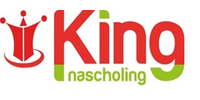 Naam cursus		: Compassion Focused TherapyDocent		: Daisy AlsemgeestLocatie		: Studio Zoost, AmsterdamDatum			: 28.09.2018 – 12.10.2018Aantal deelnemers	: 11Gemiddelde cijfers:Organisatie en Informatie King	: 8,0 (laagste: 7, hoogste: 9)Kwaliteit docent			: 8,1 (laagste: 7, hoogste: 9)Aangeboden lesmateriaal		: 7,9 (laagste: 6, hoogste: 8)Faciliteiten				: 8,1 (laagste: 7, hoogste: 9)  Totaalcijfer				: 8,0 (laagste: 7,5, hoogste: 8,5)Opmerkingen m.b.t. de cursusPraktisch toepasbare elementenUnieke cursus. Nog niet heel bekend qua inhoudOpmerkingen m.b.t. King/digitale leeromgeving:Makkelijk, toegankelijk, helder, informatiefWeinig mee gewerktMiste materiaal en sheets van dag 2Opmerkingen m.b.t. docent:Een vriendelijke docente, die uitstraalt wat zij aanbiedtKundige docentOpmerkingen m.b.t. locatie/faciliteiten:Geen opmerkingenOpmerkingen/aanbevelingen algemeen: Op dag 1 even stilstaan bij hoe het casusconceptualisatie-formulier in te vullenIs minder (niet) passend voor werken met kinderen. Pas vanaf plm. 16 jaar geschikt. Jammer van accreditatie voor SKJMinder toepasbaar voor kinderen in de basisschoolleeftijd